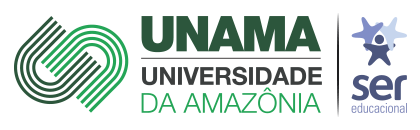 UNIVERSIDADE DA AMAZÔNIA - UNAMACampus: ALCINDO CACELA UNIVERSIDADE DA AMAZÔNIA - UNAMACampus: ALCINDO CACELA UNIVERSIDADE DA AMAZÔNIA - UNAMACampus: ALCINDO CACELA FICHA DE INSCRIÇÃO AO PROGRAMA DE MONITORIAFICHA DE INSCRIÇÃO AO PROGRAMA DE MONITORIAFICHA DE INSCRIÇÃO AO PROGRAMA DE MONITORIANOME DO ALUNO:NOME DO ALUNO:NOME DO ALUNO:CURSO:CURSO:CURSO:SEMESTRE QUE ESTUDA:TURNO MATRICULADO:TURMA QUE ESTUDA:DISCIPLINA A QUAL SE CANDIDATA:DISCIPLINA A QUAL SE CANDIDATA:DISCIPLINA A QUAL SE CANDIDATA:TURNO PARA ATUAÇÃO:____________________________________________________________________________EMAIL:                                                              TELEFONE:  TURNO PARA ATUAÇÃO:____________________________________________________________________________EMAIL:                                                              TELEFONE:  TURNO PARA ATUAÇÃO:____________________________________________________________________________EMAIL:                                                              TELEFONE:  RECEBIDO POR:                                                              EM:  ____/_____/_____ RECEBIDO POR:                                                              EM:  ____/_____/_____ RECEBIDO POR:                                                              EM:  ____/_____/_____ UNIVERSIDADE DA AMAZÔNIA - UNAMACampus: ALCINDO CACELA UNIVERSIDADE DA AMAZÔNIA - UNAMACampus: ALCINDO CACELA UNIVERSIDADE DA AMAZÔNIA - UNAMACampus: ALCINDO CACELA FICHA DE INSCRIÇÃO AO PROGRAMA DE MONITORIAFICHA DE INSCRIÇÃO AO PROGRAMA DE MONITORIAFICHA DE INSCRIÇÃO AO PROGRAMA DE MONITORIANOME DO ALUNO:NOME DO ALUNO:NOME DO ALUNO:CURSO:CURSO:CURSO:SEMESTRE QUE ESTUDA:TURNO MATRICULADO:TURMA QUE ESTUDA:DISCIPLINA A QUAL SE CANDIDATA:DISCIPLINA A QUAL SE CANDIDATA:DISCIPLINA A QUAL SE CANDIDATA:TURNO PARA ATUAÇÃO:____________________________________________________________________________EMAIL:                                                              TELEFONE:  TURNO PARA ATUAÇÃO:____________________________________________________________________________EMAIL:                                                              TELEFONE:  TURNO PARA ATUAÇÃO:____________________________________________________________________________EMAIL:                                                              TELEFONE:  RECEBIDO POR:                                                              EM:  ____/_____/_____ RECEBIDO POR:                                                              EM:  ____/_____/_____ RECEBIDO POR:                                                              EM:  ____/_____/_____ 